PROPOSED MONTHLY UTILITY ALLOWANCESChart 1Building Type: Apartment/Multi-Family5500 Cresthaven 022; 3701 Douglas Rd 037Building Type: Row House/Townhouse2526-2536 Heatherwyck 022; 5614-5628 Ryerwyck 037Building Type: Row House/Townhouse1151-1157 Brooke Park Dr 045; 4409-4415 Cherry Creek 022; 1048-1054 Gribbin Ln; 2518-2524 Heatherwyck 022; 60206030 Kincora Dr; 2220-2226 Rockspring 037Building Type: Semi-Detached/Duplex4702-4708 S Detroit Ave 022; 4148-4150 Douglas Rd; Olander Estates 042; 3856-3858 Mill Run Ct*A monthly average cost of the summer and winter adjustments were used for the electric and natural gas costs where applicable.Note: Public Housing utility allowances are calculated similar to method of utility providers. These allowances are not calculated by end use (like Section 8), but by total usage for each utility type.Building Type: Semi-Detached/Duplex5065-5067 Breezeway Dr; 850-852 Colfax St; Olander 042; 5867-5869 Tetherwood Dr 022Building Type: Semi-Detached/Duplex847-849 Colfax* St; 850-852 Colfax St; 1202 Ewing 028; 741-743 Fernwood Ave 028; 54 Garfield Pl; 1708 Hoag St 028; 1852-1854 & 1916-1918 Lawrence Ave 028; 812-814 & 917-919 Norwood Ave 028; 1172 Oakwood 028; 824-826 Palmwood Ave 028; 803 & 807 Pinewood Ave 028; 1431 $ 1431 1/2 Potomac 037; 750 Woodland Ave 028Building Type: Semi-Detached/Duplex631-633 South Ave 045Building Type: Detached House4814 Bowser Dr 045; 1728 Brim Dr 037; 1505, 1511, 1555 Carlyle St 037; 4350 Deerwood Ln 022; 3122 Haughton Dr 045; 415 S Haven Rd 037; 701 Jean St 022; 5015 Kitchener Dr 037; 4998 Merry Lane 028; 4417 Naomo Dr 045; Nebraska 037; 5011 St Aubin Dr 037; 4317 Shawn Terrace 022Building Type: Detached HouseOlander Estates 042Building Type: Detached House4330 Garden Park Dr; Luddington 022; 1004 Nela 040; Olander 042Building Type: Detached House3332 Anderson Pkwy; 3236 Bellaire Dr; 1428 Bensch 022; 1543 Biscayne Dr; 1721Brussels St; 822 N Byrne Rd 022; 5210 Calyx; 2114 Chestnut St; 1453 S Cove Blvd; Devonshire 042; 6056 Douglas Rd; 2615 Grantwood Dr; 1612 Hagley Rd;4045 Heatherdowns; 420 Heathshire; 3602 Hoiles Ave; 2561 Ivy Pl; 3338 Jeanette Ave; 5938 Malden Ave; 241 Majestic Dr; 6045 Merle St; 1223 Navarre Ave; 432 E Oakland St; 2525 Ozark Rd; 4245 Penelope Dr; 4022 Ruskin  037; 5341 Sanders 037; 4127 Walker Ave; 4249 Wickford Point Dr; 3569 146th St; 3480 147th StBuilding Type: Detached House1946 Christian AveBuilding Type: Detached House334 Spencer St 022Building Type: Detached House5605 Armada Dr 022; 1468 Beecham St; 3820 Branch Dr 037; 3015 S Byrne Rd 022, 2331 Charleston Ave 037; 2429 Chase St 037; 1936 Christie St 037; 5754 Comet Ave 037; 4342 Commonwealth Ave 022; 1311 & 1543 Craigwood Rd 037; 1662 Dartmoor Dr 037; 3624 Dixie Dr 037; 3715 Elmhurst Rd 022; 640 Geneva Ave 040; 544 Hampton Ave 022; 107 Hargrave 037; 336 Ivanhill 037; 3153 Jackman Rd 037; 841 Kingston Ave 022; 2909 Lawrence Ave 022; 4403 Lewis Ave 037; 3449 Maher St 037; 3515 Maxwell Rd 022; Newhart Crl 022, 5905 Meteor Ave; 128 Nagy St; Newhart Crl 022; 802 W Northgate Pkwy; 2467 Parkview Ave 037; 501 Pasadena Blvd 022; 3756 Philmar Dr 037; 1050 Pinewood 040; 241 Somerset St; 536 Spring St 037; 121 W Stretcher St 040; 3334 Upton Ave 045; 4122 Vogel Dr 037; 1158 Walbridge Ave 022; 3530 Watson Ave 037; 4038 Wetzler Rd 037; 3928 Woodmont Rd  022; 820 Woodward Ave 022; 3263 137th St 037; 5312 302nd St 037; 5522 304th St 037Building Type: Detached House5630 Bannockburn Dr 022Building Type: Detached House4424 Garrison RdBuilding Type: Detached House614 Nesslewood AveLucas Municipal Housing AuthorityBedroom 	$52.73	$0.00	$52.73	Oak Grove	3 Bedroom 	$59.03	$0.00	$59.03	4 Bedroom 	$66.65	$100.87	$167.52Marsrow Acres	3 Bedroom 	$60.19	$109.07	$169.26	Efficiency	$51.07	$82.50	$133.57Oak TerraceBedroom 	$54.72	$83.73	$138.45Bedroom 	$52.89	$109.46	$162.35	Jade Estates	3 Bedroom 	$59.19	$116.04	$175.24	4 Bedroom 	$68.48	$124.22	$192.70	Willow Bend	3 Bedroom 	$47.92	$105.75	$153.67	Efficiency	$41.62	$104.94	$146.56Elmdale / Mercer	2 Bedroom 	$52.40	$117.97	$170.36Bedroom 	$60.69	$123.99	$184.67	efficiency	$37.64	$88.96	$126.60Richmar Manor	1 Bedroom 	$40.79	$90.38	$131.17	2 Bedroom 	$43.61	$96.28	$139.89Page 1Lucas Municipal Housing AuthorityBedroom 	$67.65	$132.22	$199.87Pulley HomesBedroom 	$75.61	$140.73	$216.34	3 Bedroom 	$62.68	$116.90	$179.57Northern Heights 4 Bedroom $70.63 $125.47 $196.11 5 Bedroom $80.75 $143.43 $224.18	3 Bedroom 	$60.35	$103.24	$163.59	McClinton	4 Bedroom 	$69.97	$109.42	$179.39	5 Bedroom 	$76.60	$122.24	$198.85	Efficiency	$48.08	$0.00	$48.08McClinton Elderly 1 Bedroom $51.40 $0.00 $51.40 2 Bedroom $52.56 $0.00 $52.56	2 Bedroom 	$52.56	$101.59	$154.15	John Holland	3 Bedroom 	$59.86	$106.96	$166.82	4 Bedroom 	$69.97	$106.69	$176.66Page 2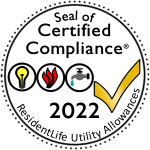 Scattered Sites (Electric Stove) (EE Equip: Win,H,WH)0BR1BR2BR3BR4BR5BRElectricity (L&A,C)$38.00$45.00Natural Gas (H,WH)$57.00$62.00Totals$95.00$107.00Scattered Sites (All Electric)(EE Equip: Win,WH)0BR1BR2BR3BR4BR5BRElectricity (L&A,H,WH,C)$118.00Scattered Sites (Electric Stove) (EE Equip: Win,H,WH,CFL)0BR1BR2BR3BR4BR5BRElectricity (L&A,C)$30.00$35.00$41.00Natural Gas (H,WH)$62.00$67.00$73.00Totals$92.00$102.00$114.00Scattered Sites (All Electric) (EE Equip: Win,WH,Ins,CFL)0BR1BR2BR3BR4BR5BRElectricity (L&A,H,WH,C)$113.00$137.00L&A= Lights & AppliancesEE Equip= Energy Efficient EquipmentH= Space HeatingWin= WindowsWH= Water HeatingWin-Vinyl= Vinyl WindowsC= CookingHP= Heat PumpIns= InsulationLED= 100% LED LightingScattered Sites (Electric Stove)(EE Equip: Win,H,WH,Ins,CFL)0BR1BR2BR3BR4BR5BRElectricity (L&A,C)$35.00$41.00Natural Gas (H,WH)$73.00$81.00Totals$108.00$122.00Scattered Sites (All Gas)                        (EE Equip: Win,WH)0BR1BR2BR3BR4BR5BRElectricity (L&A)$31.00$37.00Natural Gas (H,WH,C)$85.00$95.00Totals$116.00$132.00Scattered Sites (Gas Heating)(EE Equip: Win)0BR1BR2BR3BR4BR5BRElectricity (L&A,WH,C)$81.00Natural Gas (H)$73.00Totals$154.00Scattered Sites (All Electric)(EE Equip: Win,WH,Ins,CFL)0BR1BR2BR3BR4BR5BRElectricity (L&A,H,WH,C)$173.00$212.00$237.00Scattered Sites (All Electric)(EE Equip: Win,WH,Ins)0BR1BR2BR3BR4BR5BRElectricity (L&A,H,WH,C)$168.00$206.00Scattered Sites (Electric Stove)(EE Equip: Win-V,H,WH)0BR1BR2BR3BR4BR5BRElectricity (L&A,C)$38.00$45.00Natural Gas (H,WH)$88.00$98.00Totals$126.00$143.00Scattered Sites (Electric Stove)(EE Equip: Win,WH)0BR1BR2BR3BR4BR5BRElectricity (L&A,C)$38.00$45.00Natural Gas (H,WH)$109.00$126.00Totals$147.00$171.00Scattered Sites (Electric Stove)                 (Boiler Heating)(EE Equip: Win,WH)0BR1BR2BR3BR4BR5BRElectricity (L&A,C)$45.00Natural Gas (WH)$67.00Totals$112.00Scattered Sites (Electric Water Heating & Stove) (EE Equip: Win,WH)0BR1BR2BR3BR4BR5BRElectricity (kWh) (L&A,WH)$103.00Natural Gas (H,C)$101.00Totals$204.00Scattered Sites (All Gas)(EE Equip: Win,WH)0BR1BR2BR3BR4BR5BRElectricity (L&A)$31.00$37.00$42.00Natural Gas (H,WH,C)$110.00$124.00$133.00Totals$141.00$161.00$175.00Scattered Sites (Gas Heating)            (EE Equip: Win,WH)0BR1BR2BR3BR4BR5BRElectricity (L&A,WH,C)$103.00Natural Gas (H)$91.00Totals$194.00Scattered Sites (Gas Water Heating)(EE Equip: Win,WH)0BR1BR2BR3BR4BR5BRElectricity (L&A,H,C)$186.00Natural Gas (WH)$67.00Totals$253.00Scattered Sites (Gas Water Heating & Stove) (Boiler Heating) (EE Equip: WH)0BR1BR2BR3BR4BR5BRElectricity (L&A)$37.00Natural Gas (WH,C)$74.00Totals$111.00Annual Allowance Posting   -   2023DevelopmentNatural Gas 	AMP 111	Electric AllowanceAllowanceTotalAnnual Allowance Posting   -   2023DevelopmentNatural Gas 	AMP 112	Electric AllowanceAllowanceTotalAnnual Allowance Posting   -   2023DevelopmentNatural Gas 	AMP 122	Electric AllowanceAllowanceTotalAnnual Allowance Posting   -   2023DevelopmentNatural Gas 	AMP 131	Electric AllowanceAllowanceTotalAnnual Allowance Posting   -   2023DevelopmentNatural Gas 	AMP 133	Electric AllowanceAllowanceTotalThe following allowances are used to determine the total cost of tenant-furnished utilities and appliances.The following allowances are used to determine the total cost of tenant-furnished utilities and appliances.Date (mm/dd/yyyy): Date (mm/dd/yyyy): Date (mm/dd/yyyy): Date (mm/dd/yyyy): Locality:  Lucas MetropolitanHousing Authority, OHLocality:  Lucas MetropolitanHousing Authority, OHUnit Type: High-RiseUnit Type: High-RiseUnit Type: High-RiseUnit Type: High-RiseUtility or Service: Collingwood Green 0 BR1 BR2 BR3 BR4 BR5 BRPhase IMonthly Dollar AllowancesMonthly Dollar AllowancesMonthly Dollar AllowancesMonthly Dollar AllowancesMonthly Dollar AllowancesHeatingHeatingHeatingHeatingHeatingHeating	a.	Natural Gas 	b.	Bottle Gas/Propane	c.	Electric	d.	Electric Heat Pump$36.00$43.00	e.	Oil CookingCookingCookingCookingCookingCooking	a.	Natural Gas 	b.	Bottle Gas/Propane	c.	Electric$6.00$6.00Other Electric & CoolingOther Electric & CoolingOther Electric & CoolingOther Electric & CoolingOther Electric & CoolingOther Electric & CoolingOther Electric (Lights & Appliances)$21.00$26.00Air Conditioning$2.00$3.00Water HeatingWater HeatingWater HeatingWater HeatingWater HeatingWater Heating	a.	Natural Gas 	b.	Bottle Gas/Propane	c.	Electric$24.00$29.00	d.	Oil Water, Sewer, Trash CollectionWater, Sewer, Trash CollectionWater, Sewer, Trash CollectionWater, Sewer, Trash CollectionWater, Sewer, Trash CollectionWater, Sewer, Trash CollectionWater Sewer   Trash CollectionTenant-supplied AppliancesTenant-supplied AppliancesTenant-supplied AppliancesTenant-supplied AppliancesTenant-supplied AppliancesTenant-supplied AppliancesRange / Microwave  Tenant-suppliedRefrigerator    Tenant-suppliedOther--specify: Monthly ChargesOther--specify: Monthly ChargesOther--specify: Monthly ChargesOther--specify: Monthly ChargesOther--specify: Monthly ChargesOther--specify: Monthly ChargesElectric Charge $5.10$5.00$5.00Actual Family  AllowancesTo be used by the family to compute allowance.  Complete below for the actual unit rented.Actual Family  AllowancesTo be used by the family to compute allowance.  Complete below for the actual unit rented.Actual Family  AllowancesTo be used by the family to compute allowance.  Complete below for the actual unit rented.Utility or ServiceUtility or Serviceper month costper month costActual Family  AllowancesTo be used by the family to compute allowance.  Complete below for the actual unit rented.Actual Family  AllowancesTo be used by the family to compute allowance.  Complete below for the actual unit rented.Actual Family  AllowancesTo be used by the family to compute allowance.  Complete below for the actual unit rented.HeatingHeating$Actual Family  AllowancesTo be used by the family to compute allowance.  Complete below for the actual unit rented.Actual Family  AllowancesTo be used by the family to compute allowance.  Complete below for the actual unit rented.Actual Family  AllowancesTo be used by the family to compute allowance.  Complete below for the actual unit rented.CookingCooking$Name of FamilyName of FamilyName of FamilyOther ElectricOther Electric$Name of FamilyName of FamilyName of FamilyAir ConditioningAir Conditioning$Name of FamilyName of FamilyName of FamilyWater HeatingWater Heating$Address of UnitNumber of BedroomsAddress of UnitNumber of BedroomsAddress of UnitNumber of BedroomsWaterWater$Address of UnitNumber of BedroomsAddress of UnitNumber of BedroomsAddress of UnitNumber of BedroomsSewerSewer$Address of UnitNumber of BedroomsAddress of UnitNumber of BedroomsAddress of UnitNumber of BedroomsTrash CollectionTrash Collection$Address of UnitNumber of BedroomsAddress of UnitNumber of BedroomsAddress of UnitNumber of BedroomsRange / MicrowaveRange / Microwave$Address of UnitNumber of BedroomsAddress of UnitNumber of BedroomsAddress of UnitNumber of BedroomsRefrigeratorRefrigerator$Address of UnitNumber of BedroomsAddress of UnitNumber of BedroomsAddress of UnitNumber of BedroomsOtherOther$Address of UnitNumber of BedroomsAddress of UnitNumber of BedroomsAddress of UnitNumber of BedroomsTotalTotal$The following allowances are used to determine the total cost of tenant-furished utilities and appliances.The following allowances are used to determine the total cost of tenant-furished utilities and appliances.Date (mm/dd/yyyy):Date (mm/dd/yyyy):Date (mm/dd/yyyy):Date (mm/dd/yyyy):Date (mm/dd/yyyy):Locality:  Lucas Metropolitan Housing Authority, OHLocality:  Lucas Metropolitan Housing Authority, OHUnit Type: Row House/TownhouseUnit Type: Row House/TownhouseUnit Type: Row House/TownhouseUnit Type: Row House/TownhouseUnit Type: Row House/TownhouseUtility or Service: Collingwood Green Phase 0 BR1 BR2 BR3 BR4 BR5 BRIIMonthly Dollar AllowancesMonthly Dollar AllowancesMonthly Dollar AllowancesMonthly Dollar AllowancesMonthly Dollar AllowancesMonthly Dollar AllowancesHeatingHeatingHeatingHeatingHeatingHeatingHeating	a.	Natural Gas $31.00$39.00	b.	Bottle Gas/Propane	c.	Electric	d.	Electric Heat Pump	e.	OilCookingCookingCookingCookingCookingCookingCooking	a.	Natural Gas 	b.	Bottle Gas/Propane	c.	Electric$6.00$8.00Other Electric & CoolingOther Electric & CoolingOther Electric & CoolingOther Electric & CoolingOther Electric & CoolingOther Electric & CoolingOther Electric & CoolingOther Electric (Lights & Appliances)$23.00$29.00Air Conditioning$4.00$5.00Water HeatingWater HeatingWater HeatingWater HeatingWater HeatingWater HeatingWater Heating	a.	Natural Gas $12.00$13.00	b.	Bottle Gas/Propane	c.	Electric	d.	Oil Water, Sewer, Trash CollectionWater, Sewer, Trash CollectionWater, Sewer, Trash CollectionWater, Sewer, Trash CollectionWater, Sewer, Trash CollectionWater, Sewer, Trash CollectionWater, Sewer, Trash CollectionWater Sewer   Trash CollectionTenant-supplied AppliancesTenant-supplied AppliancesTenant-supplied AppliancesTenant-supplied AppliancesTenant-supplied AppliancesTenant-supplied AppliancesTenant-supplied AppliancesRange / Microwave  Tenant-suppliedRefrigerator    Tenant-suppliedOther--specify: Monthly ChargesOther--specify: Monthly ChargesOther--specify: Monthly ChargesOther--specify: Monthly ChargesOther--specify: Monthly ChargesOther--specify: Monthly ChargesOther--specify: Monthly ChargesElectric Charge $5.10$5.00$5.00Natural Gas Charge $37.63$38.00$38.00Actual Family  AllowancesTo be used by the family to compute allowance.  Complete below for the actual unit rented.Actual Family  AllowancesTo be used by the family to compute allowance.  Complete below for the actual unit rented.Actual Family  AllowancesTo be used by the family to compute allowance.  Complete below for the actual unit rented.Utility or ServiceUtility or Serviceper month costper month costActual Family  AllowancesTo be used by the family to compute allowance.  Complete below for the actual unit rented.Actual Family  AllowancesTo be used by the family to compute allowance.  Complete below for the actual unit rented.Actual Family  AllowancesTo be used by the family to compute allowance.  Complete below for the actual unit rented.HeatingHeating$$Actual Family  AllowancesTo be used by the family to compute allowance.  Complete below for the actual unit rented.Actual Family  AllowancesTo be used by the family to compute allowance.  Complete below for the actual unit rented.Actual Family  AllowancesTo be used by the family to compute allowance.  Complete below for the actual unit rented.CookingCooking$$Name of FamilyName of FamilyName of FamilyOther ElectricOther Electric$$Name of FamilyName of FamilyName of FamilyAir ConditioningAir Conditioning$$Name of FamilyName of FamilyName of FamilyWater HeatingWater Heating$$Address of UnitNumber of BedroomsAddress of UnitNumber of BedroomsAddress of UnitNumber of BedroomsWaterWater$$Address of UnitNumber of BedroomsAddress of UnitNumber of BedroomsAddress of UnitNumber of BedroomsSewerSewer$$Address of UnitNumber of BedroomsAddress of UnitNumber of BedroomsAddress of UnitNumber of BedroomsTrash CollectionTrash Collection$$Address of UnitNumber of BedroomsAddress of UnitNumber of BedroomsAddress of UnitNumber of BedroomsRange / MicrowaveRange / Microwave$$Address of UnitNumber of BedroomsAddress of UnitNumber of BedroomsAddress of UnitNumber of BedroomsRefrigeratorRefrigerator$$Address of UnitNumber of BedroomsAddress of UnitNumber of BedroomsAddress of UnitNumber of BedroomsOtherOther$$Address of UnitNumber of BedroomsAddress of UnitNumber of BedroomsAddress of UnitNumber of BedroomsTotalTotal$$The following allowances are used to determine the total cost of tenant-furished utilities and appliances.The following allowances are used to determine the total cost of tenant-furished utilities and appliances.Date (mm/dd/yyyy):Date (mm/dd/yyyy):Date (mm/dd/yyyy):Date (mm/dd/yyyy):Date (mm/dd/yyyy):Locality:  Lucas Metropolitan Housing Authority, OHLocality:  Lucas Metropolitan Housing Authority, OHUnit Type: Row House/TownhouseUnit Type: Row House/TownhouseUnit Type: Row House/TownhouseUnit Type: Row House/TownhouseUnit Type: Row House/TownhouseUtility or Service: Collingwood Green Phase 0 BR1 BR2 BR3 BR4 BR5 BRIIIMonthly Dollar AllowancesMonthly Dollar AllowancesMonthly Dollar AllowancesMonthly Dollar AllowancesMonthly Dollar AllowancesMonthly Dollar AllowancesHeatingHeatingHeatingHeatingHeatingHeatingHeating	a.	Natural Gas $31.00$39.00$44.00	b.	Bottle Gas/Propane	c.	Electric	d.	Electric Heat Pump	e.	OilCookingCookingCookingCookingCookingCookingCooking	a.	Natural Gas 	b.	Bottle Gas/Propane	c.	Electric$6.00$8.00$9.00Other Electric & CoolingOther Electric & CoolingOther Electric & CoolingOther Electric & CoolingOther Electric & CoolingOther Electric & CoolingOther Electric & CoolingOther Electric (Lights & Appliances)$23.00$29.00$34.00Air Conditioning$4.00$5.00$7.00Water HeatingWater HeatingWater HeatingWater HeatingWater HeatingWater HeatingWater Heating	a.	Natural Gas $12.00$13.00$14.00	b.	Bottle Gas/Propane	c.	Electric	d.	Oil Water, Sewer, Trash CollectionWater, Sewer, Trash CollectionWater, Sewer, Trash CollectionWater, Sewer, Trash CollectionWater, Sewer, Trash CollectionWater, Sewer, Trash CollectionWater, Sewer, Trash CollectionWater Sewer   Trash CollectionTenant-supplied AppliancesTenant-supplied AppliancesTenant-supplied AppliancesTenant-supplied AppliancesTenant-supplied AppliancesTenant-supplied AppliancesTenant-supplied AppliancesRange / Microwave  Tenant-suppliedRefrigerator    Tenant-suppliedOther--specify: Monthly ChargesOther--specify: Monthly ChargesOther--specify: Monthly ChargesOther--specify: Monthly ChargesOther--specify: Monthly ChargesOther--specify: Monthly ChargesOther--specify: Monthly ChargesElectric Charge $5.10$7.00$5.00$5.00Natural Gas Charge $37.63$38.00$38.00$38.00Actual Family  AllowancesTo be used by the family to compute allowance.  Complete below for the actual unit rented.Actual Family  AllowancesTo be used by the family to compute allowance.  Complete below for the actual unit rented.Actual Family  AllowancesTo be used by the family to compute allowance.  Complete below for the actual unit rented.Utility or ServiceUtility or Serviceper month costper month costActual Family  AllowancesTo be used by the family to compute allowance.  Complete below for the actual unit rented.Actual Family  AllowancesTo be used by the family to compute allowance.  Complete below for the actual unit rented.Actual Family  AllowancesTo be used by the family to compute allowance.  Complete below for the actual unit rented.HeatingHeating$$Actual Family  AllowancesTo be used by the family to compute allowance.  Complete below for the actual unit rented.Actual Family  AllowancesTo be used by the family to compute allowance.  Complete below for the actual unit rented.Actual Family  AllowancesTo be used by the family to compute allowance.  Complete below for the actual unit rented.CookingCooking$$Name of FamilyName of FamilyName of FamilyOther ElectricOther Electric$$Name of FamilyName of FamilyName of FamilyAir ConditioningAir Conditioning$$Name of FamilyName of FamilyName of FamilyWater HeatingWater Heating$$Address of UnitNumber of BedroomsAddress of UnitNumber of BedroomsAddress of UnitNumber of BedroomsWaterWater$$Address of UnitNumber of BedroomsAddress of UnitNumber of BedroomsAddress of UnitNumber of BedroomsSewerSewer$$Address of UnitNumber of BedroomsAddress of UnitNumber of BedroomsAddress of UnitNumber of BedroomsTrash CollectionTrash Collection$$Address of UnitNumber of BedroomsAddress of UnitNumber of BedroomsAddress of UnitNumber of BedroomsRange / MicrowaveRange / Microwave$$Address of UnitNumber of BedroomsAddress of UnitNumber of BedroomsAddress of UnitNumber of BedroomsRefrigeratorRefrigerator$$Address of UnitNumber of BedroomsAddress of UnitNumber of BedroomsAddress of UnitNumber of BedroomsOtherOther$$Address of UnitNumber of BedroomsAddress of UnitNumber of BedroomsAddress of UnitNumber of BedroomsTotalTotal$$